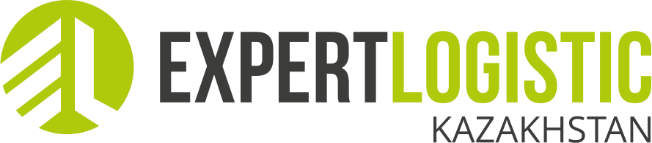           050000 Республика Казахстан,	050008, Республика Казахстан, 	 Алматы қаласы, Алмалы ауданы        	г. Алматы, Алмалинский район,	Шевченко к-сі 162 офис 104	ул. Шевченко 162/7, офис 104	Тел 8(727)3754077,3754066	Тел: 8(727)3754077, 3754066, 	87473754000	8(747)375400                                      Уважаемые Дамы и  Господа!!!Ваш выбор и Ваше доверие к нашей курьерской службе Expert logistic Kazakhstan  — это Ваше право на качественное обслуживание.Сотрудники нашей компании обеспечат сохранность и своевременность доставки Ваших отправлений любых других грузов.           Мы предлагаем широкий спектр курьерских услуг, включающий в себя индивидуальные решения по транспортировке экспресс-пакетов и крупногабаритных грузов, ориентированные, как на компании, работающие в различных отраслях рынка, так и для физических лиц. Данный подход позволяет нам придерживаться высоких стандартов сервиса, которые ожидают от нас клиенты.Курьерская служба Expert Logistic Kazakhstan производит экспресс доставку документов и посылок в любую точку Мира. Даже в самые отделенные населенные пункты мы можем доставить ваши отправления в течение нескольких дней. Широкая сеть партнеров позволяет охватить всю нашу Республику.Штат курьеров и автомобилей позволяет оперативно доставлять любые отправления. Наш персонал всегда настроен на долгосрочное сотрудничество, поэтому мы всегда стараемся предложить самые выгодные условия доставки. Возможности компании практически не ограничены – любое отправление дойдет до адресата в оговоренный срок.Гарантируется удобство оформления заказа: лично в офисе, курьером или на сайте. График работы позволяет принимать у клиентов поздние отправления и дает возможность ранней доставки.Популярность курьерской доставки по Казахстану во многом обусловлено тем, что наша компания отвечает за срочность, сохранность посылок, удобство при получении и привлекательные цены. Сервис отслеживания позволяет проследить весь путь отправления от точки отправления, до пункта получателя.Как известно сейчас сроки имеют основополагающее значение при выборе Курьерской компании. Срочная курьерская доставка по России – это важный инструмент, позволяющий времени работать в интересах людей, зарабатывающих деньги. Наличие собственного автопарка и штата профессиональных курьеров, гарантируют перемещение ваших посылок нашей курьерской службой без каких либо задержек и проволочек. ОСНОВНОЙ ПАКЕТ УСЛУГ:Экспресс-доставка отправлений по Казахстану и Всему МируЭконом-доставка многочисленных отправлений по Казахстану и Алматинской области за более низкую цену;Курьерская доставка внутри городаКурьерская доставка внутри города день в деньКурьерская доставка по городам России и зарубежья             ДОПОЛНИТЕЛЬНЫЕ ВОЗМОЖНОСТИ:Бесплатный вызов курьераФирменная упаковкаУведомление о доставке БЕСПЛАТНОСтрогий контроль качества на всех этапах выполнения доставки;Гибкий график работы - заказы на текущий день принимаются до 18.00;Возможность доставки в выходные и праздничные дни БЕСПЛАТНО!!!Наши заказчики могут быть уверены, что каждое отправление перед                                              отправкой будет надежно упаковано: Документы – в картонные конверты с одноразовым клапаном, который невозможно заклеить повторно после вскрытияОбъемные пачки документов, а также посылки небольшого размера – в курьерские пакеты, изготовленные из трехслойного полиэтилена особой прочности, снабженные одноразовым клапаномБольшие посылки – в коробки нужного размера, которые заклеиваются фирменной клейкой лентойХрупкие вложения – в картонные ящики с применением специальных амортизирующих упаковочных материаловВложения большого размера или нестандартной формы, требующие осторожного обращения – в индивидуальной деревянной обрешеткеПодарки в праздничной упаковке и другие вложения при массовой рассылке – в дополнительные полиэтиленовые пакеты с целью защиты от непогоды.                Более подробную информацию Вы можете найти на сайте  www.exl.kz                    Республика Казахстан, 050008  г. Алматы, Шевченко 162/7 оф 104Тел 87273754066 87273754077 87473754000     E-mail: info@exl.kz